УТВЕРЖДЕНОприказом МАОУДО «ДДЮТ»г. Чебоксары № 185 от 18.03.2024ПОЛОЖЕНИЕо II Всероссийском форуме для педагогических работников «Дворец инноваций: от идеи к успеху»1. Общие положения.1.1. Настоящее Положение определяет и регулирует порядок организации и проведения всероссийского форума для педагогических работников «Дворец инноваций: от идеи к успеху» (далее — Форум).1.2. Форум ориентирован на развитие инновационных образовательных практик, популяризацию и пропаганду инновационной деятельности, обеспечивающей современное качество образования.2. Цель и задачи Конкурса.2.1. Цель Форума – повышение и укрепление инновационного потенциала системы образования, повышение значимости инновационной деятельности в развитии современного образования и активного внедрения на уровнях образовательных учреждений новых методов обучения и воспитания, образовательных технологий, создание новых и транслирование опыта существующих инновационных площадок.2.2. Задачи Форума:стимулирование инновационной деятельности педагогических коллективов образовательных организаций; оценка инновационных продуктов, полученных в процессе инновационной деятельности образовательных организаций и опыта деятельности педагогов-новаторов;выявление готовности представленных на форум инновационных продуктов к системному внедрению в образовательных организациях; повышение квалификации и повышение компетенций педагогических работников в области организации инновационной деятельности.3. Организаторы Конкурса.3.1. Организатором Форума является МАОУДО «ДДЮТ» г. Чебоксары.3.2. Подготовку и проведение Форума осуществляет Оргкомитет. В обязанности Оргкомитета входит:определение срока проведения Форума,обработка заявок кандидатов на участие в Форуме,организация информационной поддержки Форума, утверждение состава участников Форума, подготовка и проведение Форума.Участники, сроки и место проведения.4.1. К участию в Форуме приглашаются:педагогические работники общеобразовательных учреждений, педагогические работники дошкольных образовательных учреждений,педагогические работники учреждений дополнительного образования, работники учреждений культуры.4.2. Форум проводится 20 апреля 2024 г. в МАОУДО «ДДЮТ» г. Чебоксары (Президентский б-р, 14) по следующему регламенту:10.00 – 11.00 – регистрация.11.00 – 11.30 - открытие Форума.11.30 – 13.45 - работа секций.13.45 – 14.00 - подведение итогов.5. Условия участия в Форуме.5.1. Предоставляя работы на Форум, участник тем самым соглашается с Положением о Форуме. 5.2. При выступлении на Секциях отдается предпочтение практической деятельности (мастер-класс, тренинг, игры и т.п.).5.3. Секции Форума:Секция №1 – «Хореография. Вокал. Спорт» (развитие личности ребенка и пробуждение в нем творческого начала средствами хореографии, вокала, спорта).Секция №2 – «ИЗО-деятельность и декоративно-прикладное творчество» (ИЗО-деятельность и декоративно-прикладное творчество как способ активизации творческой и познавательной деятельности ребенка).Секция №3 – «Познавательная деятельность» (развитие в ребенке любознательности, формирование у него опыта познавательной инициативы и ценностного отношения к взрослому как источнику знаний в современном мире).Секция №4 – «Инновации как тренд 21 века» (инновации в обучении, в воспитании, в управлении)5.4. В рамках Форума рассматриваются методические рекомендации и разработки по направлению деятельности, методические продукты воспитательного мероприятия; программа развития, педагогический проект, образовательная программа, учебно-методический комплект, методические пособия, рекомендации, разработки и указания и др.5.5. Форма участия в Форуме:участие в качестве слушателя;участие в качестве спикера на тематической площадке.5.6. Допускается выступление в соавторстве (не более 2-х человек).5.7. Заявка на участие в качестве выступающего (Приложение 1) и квитанция об оплате (Приложение 3,4) принимаются до 16 апреля 2024 года включительно на электронный адрес ddut-komplex4@mail.ru с пометкой «Форум 2024».5.8. Заявка на участие в качестве слушателя (Приложение 2) и квитанция об оплате (Приложение 5) принимаются до 16 апреля 2024 года электронный адрес ddut-komplex4@mail.ru с пометкой «Форум 2024».5.9. Материалы выступления на Форуме высылаются в электронном варианте на электронный адрес ddut-komplex4@mail.ru с пометкой «Форум 2024» 
до 16 апреля 2024 года. 5.10. Приветствуется сопровождение выступления наглядными материалами и (или) слайдовой презентацией. 5.11. Регламент выступления не более 10 минут, для секции №2 – не более 
20 минут. 6. Оплата участия в ФорумеОрганизационный взнос для выступающих Секции №1 («Хореография. Вокал. Спорт»), Секции №3 («Познавательная деятельность») и Секции №4 («Инновации как тренд 21 века») составляет 300 рублей с каждого участника.Организационный взнос для выступающих Секции №2 («ИЗО-деятельность и декоративно-прикладное творчество») составляет 200 рублей с условием предоставления необходимых материалов для мастер-класса (т.е. материалы для мастер-класса закупаются за счёт выступающего). Организационный взнос для слушателей – 350 рублей.Сумма организационного взноса участников включает расходы на материально-техническое обеспечение Форума, изготовление сертификатов, свидетельств, административные и иные расходы, связанные с проведением Форума.7. Подведение итогов. Награждение.7.1. Всем выступающим на Форуме участникам выдается свидетельство о выступлении. Участникам (слушателям) выдается сертификат. 7.2. Информация об итогах Форума будет размещена на сайте ДДЮТ: http://www.chebddut.ru в разделе «Новости».Контактная информация:тел.: 8(8352) 62-00-78, Шипицина Наталия Сергеевна, заместитель директора по научно-методической и инновационной деятельности, Комплекс организационно-массовой и методической работы МАОУДО «ДДЮТ» 
г. Чебоксары, тел.: 8(8352) 62-05-52.Архипова Наталия Георгиевна, старший методист,Иванова Валентина Николаевна, методист.Приложение 1Заявка на участие в качестве выступающегово II Всероссийском форуме для педагогических работников «Дворец инноваций: от идеи к успеху»Приложение 2Заявка на участие в качестве слушателяво II Всероссийском форуме для педагогических работников «Дворец инноваций: от идеи к успеху»Приложение 3Приложение 4Приложение 5ОбразовательнаяорганизацияФ.И.О. автора (авторов) конкурсной работы, должностьНазвание методической разработкиСекцияКонтактная информация об авторе (авторах) конкурсной работы (моб. Телефон,адрес электронной почты)ОбразовательнаяорганизацияФ.И.О. участникаСекцияКонтактная информация об участнике (моб. Телефон,адрес электронной почты)ИдентификаторИдентификаторИдентификаторИдентификаторИдентификаторИдентификаторФорма N ПД-4ИЗВЕЩЕНИЕИНН 2128024030 КПП 213001001 Финуправление адм. г. Чебоксары (МАОУДО ДДЮТ г. Чебоксары л/с30156Ю02860 (в казначействе))ИНН 2128024030 КПП 213001001 Финуправление адм. г. Чебоксары (МАОУДО ДДЮТ г. Чебоксары л/с30156Ю02860 (в казначействе))(ИНН и наименование получателя платежа)(ИНН и наименование получателя платежа)р/с №  03234643977010001500р/с №  03234643977010001500(номер счета получателя платежа)(номер счета получателя платежа)ОТДЕЛЕНИЕ-НБ ЧУВАШСКАЯ РЕСПУБЛИКА БАНКА РОССИИ//УФК по Чувашской Республике г. ЧебоксарыОТДЕЛЕНИЕ-НБ ЧУВАШСКАЯ РЕСПУБЛИКА БАНКА РОССИИ//УФК по Чувашской Республике г. Чебоксары(наименование банка и банковские реквизиты)(наименование банка и банковские реквизиты)БИК  019706900 к/с  40102810945370000084КБК 97400000000000000130 ОКТМО 97701000КБК 97400000000000000130 ОКТМО 9770100023-34-51"Дворец инноваций: от идеи к успеху" Секции №1 ("Хореография, Вокал, Спорт"). Секция №3 ("Познавательная деятельность"), Секция №4 ("Инновации как тренд 21 века")"Дворец инноваций: от идеи к успеху" Секции №1 ("Хореография, Вокал, Спорт"). Секция №3 ("Познавательная деятельность"), Секция №4 ("Инновации как тренд 21 века")"Дворец инноваций: от идеи к успеху" Секции №1 ("Хореография, Вокал, Спорт"). Секция №3 ("Познавательная деятельность"), Секция №4 ("Инновации как тренд 21 века")"Дворец инноваций: от идеи к успеху" Секции №1 ("Хореография, Вокал, Спорт"). Секция №3 ("Познавательная деятельность"), Секция №4 ("Инновации как тренд 21 века")"Дворец инноваций: от идеи к успеху" Секции №1 ("Хореография, Вокал, Спорт"). Секция №3 ("Познавательная деятельность"), Секция №4 ("Инновации как тренд 21 века")"Дворец инноваций: от идеи к успеху" Секции №1 ("Хореография, Вокал, Спорт"). Секция №3 ("Познавательная деятельность"), Секция №4 ("Инновации как тренд 21 века")"Дворец инноваций: от идеи к успеху" Секции №1 ("Хореография, Вокал, Спорт"). Секция №3 ("Познавательная деятельность"), Секция №4 ("Инновации как тренд 21 века")"Дворец инноваций: от идеи к успеху" Секции №1 ("Хореография, Вокал, Спорт"). Секция №3 ("Познавательная деятельность"), Секция №4 ("Инновации как тренд 21 века")(наименование платежа)(наименование платежа)(наименование платежа)(наименование платежа)(наименование платежа)(наименование платежа)(наименование платежа)(наименование платежа)ДатаСумма платежаСумма платежаСумма платежа300-00300-00(Ф.И.О., адрес плательщика)(Ф.И.О., адрес плательщика)(Ф.И.О., адрес плательщика)(Ф.И.О., адрес плательщика)(Ф.И.О., адрес плательщика)(Ф.И.О., адрес плательщика)(Ф.И.О., адрес плательщика)(Ф.И.О., адрес плательщика)КассирПлательщикПлательщикл/с №1240022725л/с №1240022725л/с №1240022725л/с №1240022725л/с №1240022725л/с №1240022725ИНН 2128024030 КПП 213001001 Финуправление адм. г. Чебоксары (МАОУДО ДДЮТ г. Чебоксары л/с30156Ю02860 (в казначействе))ИНН 2128024030 КПП 213001001 Финуправление адм. г. Чебоксары (МАОУДО ДДЮТ г. Чебоксары л/с30156Ю02860 (в казначействе))ИНН 2128024030 КПП 213001001 Финуправление адм. г. Чебоксары (МАОУДО ДДЮТ г. Чебоксары л/с30156Ю02860 (в казначействе))ИНН 2128024030 КПП 213001001 Финуправление адм. г. Чебоксары (МАОУДО ДДЮТ г. Чебоксары л/с30156Ю02860 (в казначействе))ИНН 2128024030 КПП 213001001 Финуправление адм. г. Чебоксары (МАОУДО ДДЮТ г. Чебоксары л/с30156Ю02860 (в казначействе))ИНН 2128024030 КПП 213001001 Финуправление адм. г. Чебоксары (МАОУДО ДДЮТ г. Чебоксары л/с30156Ю02860 (в казначействе))ИНН 2128024030 КПП 213001001 Финуправление адм. г. Чебоксары (МАОУДО ДДЮТ г. Чебоксары л/с30156Ю02860 (в казначействе))ИНН 2128024030 КПП 213001001 Финуправление адм. г. Чебоксары (МАОУДО ДДЮТ г. Чебоксары л/с30156Ю02860 (в казначействе))КВИТАНЦИЯИНН 2128024030 КПП 213001001 Финуправление адм. г. Чебоксары (МАОУДО ДДЮТ г. Чебоксары л/с30156Ю02860 (в казначействе))ИНН 2128024030 КПП 213001001 Финуправление адм. г. Чебоксары (МАОУДО ДДЮТ г. Чебоксары л/с30156Ю02860 (в казначействе))ИНН 2128024030 КПП 213001001 Финуправление адм. г. Чебоксары (МАОУДО ДДЮТ г. Чебоксары л/с30156Ю02860 (в казначействе))ИНН 2128024030 КПП 213001001 Финуправление адм. г. Чебоксары (МАОУДО ДДЮТ г. Чебоксары л/с30156Ю02860 (в казначействе))ИНН 2128024030 КПП 213001001 Финуправление адм. г. Чебоксары (МАОУДО ДДЮТ г. Чебоксары л/с30156Ю02860 (в казначействе))ИНН 2128024030 КПП 213001001 Финуправление адм. г. Чебоксары (МАОУДО ДДЮТ г. Чебоксары л/с30156Ю02860 (в казначействе))ИНН 2128024030 КПП 213001001 Финуправление адм. г. Чебоксары (МАОУДО ДДЮТ г. Чебоксары л/с30156Ю02860 (в казначействе))ИНН 2128024030 КПП 213001001 Финуправление адм. г. Чебоксары (МАОУДО ДДЮТ г. Чебоксары л/с30156Ю02860 (в казначействе))(ИНН и наименование получателя платежа)(ИНН и наименование получателя платежа)(ИНН и наименование получателя платежа)(ИНН и наименование получателя платежа)(ИНН и наименование получателя платежа)(ИНН и наименование получателя платежа)(ИНН и наименование получателя платежа)(ИНН и наименование получателя платежа)р/с №  03234643977010001500р/с №  03234643977010001500р/с №  03234643977010001500р/с №  03234643977010001500р/с №  03234643977010001500р/с №  03234643977010001500р/с №  03234643977010001500р/с №  03234643977010001500(номер счета получателя платежа)(номер счета получателя платежа)(номер счета получателя платежа)(номер счета получателя платежа)(номер счета получателя платежа)(номер счета получателя платежа)(номер счета получателя платежа)(номер счета получателя платежа)ОТДЕЛЕНИЕ-НБ ЧУВАШСКАЯ РЕСПУБЛИКА БАНКА РОССИИ//УФК по Чувашской Республике г. ЧебоксарыОТДЕЛЕНИЕ-НБ ЧУВАШСКАЯ РЕСПУБЛИКА БАНКА РОССИИ//УФК по Чувашской Республике г. ЧебоксарыОТДЕЛЕНИЕ-НБ ЧУВАШСКАЯ РЕСПУБЛИКА БАНКА РОССИИ//УФК по Чувашской Республике г. ЧебоксарыОТДЕЛЕНИЕ-НБ ЧУВАШСКАЯ РЕСПУБЛИКА БАНКА РОССИИ//УФК по Чувашской Республике г. ЧебоксарыОТДЕЛЕНИЕ-НБ ЧУВАШСКАЯ РЕСПУБЛИКА БАНКА РОССИИ//УФК по Чувашской Республике г. ЧебоксарыОТДЕЛЕНИЕ-НБ ЧУВАШСКАЯ РЕСПУБЛИКА БАНКА РОССИИ//УФК по Чувашской Республике г. ЧебоксарыОТДЕЛЕНИЕ-НБ ЧУВАШСКАЯ РЕСПУБЛИКА БАНКА РОССИИ//УФК по Чувашской Республике г. ЧебоксарыОТДЕЛЕНИЕ-НБ ЧУВАШСКАЯ РЕСПУБЛИКА БАНКА РОССИИ//УФК по Чувашской Республике г. Чебоксары(наименование банка и банковские реквизиты)(наименование банка и банковские реквизиты)(наименование банка и банковские реквизиты)(наименование банка и банковские реквизиты)(наименование банка и банковские реквизиты)(наименование банка и банковские реквизиты)(наименование банка и банковские реквизиты)(наименование банка и банковские реквизиты)БИК  019706900БИК  019706900БИК  019706900 к/с  40102810945370000084 к/с  40102810945370000084 к/с  40102810945370000084 к/с  40102810945370000084 к/с  40102810945370000084КБК 97400000000000000130 ОКТМО 97701000КБК 97400000000000000130 ОКТМО 97701000КБК 97400000000000000130 ОКТМО 97701000КБК 97400000000000000130 ОКТМО 97701000КБК 97400000000000000130 ОКТМО 97701000КБК 97400000000000000130 ОКТМО 97701000КБК 97400000000000000130 ОКТМО 97701000КБК 97400000000000000130 ОКТМО 97701000"Дворец инноваций: от идеи к успеху" Секции №1 ("Хореография, Вокал, Спорт"). Секция №3 ("Познавательная деятельность"), Секция №4 ("Инновации как тренд 21 века")"Дворец инноваций: от идеи к успеху" Секции №1 ("Хореография, Вокал, Спорт"). Секция №3 ("Познавательная деятельность"), Секция №4 ("Инновации как тренд 21 века")"Дворец инноваций: от идеи к успеху" Секции №1 ("Хореография, Вокал, Спорт"). Секция №3 ("Познавательная деятельность"), Секция №4 ("Инновации как тренд 21 века")"Дворец инноваций: от идеи к успеху" Секции №1 ("Хореография, Вокал, Спорт"). Секция №3 ("Познавательная деятельность"), Секция №4 ("Инновации как тренд 21 века")"Дворец инноваций: от идеи к успеху" Секции №1 ("Хореография, Вокал, Спорт"). Секция №3 ("Познавательная деятельность"), Секция №4 ("Инновации как тренд 21 века")"Дворец инноваций: от идеи к успеху" Секции №1 ("Хореография, Вокал, Спорт"). Секция №3 ("Познавательная деятельность"), Секция №4 ("Инновации как тренд 21 века")"Дворец инноваций: от идеи к успеху" Секции №1 ("Хореография, Вокал, Спорт"). Секция №3 ("Познавательная деятельность"), Секция №4 ("Инновации как тренд 21 века")"Дворец инноваций: от идеи к успеху" Секции №1 ("Хореография, Вокал, Спорт"). Секция №3 ("Познавательная деятельность"), Секция №4 ("Инновации как тренд 21 века")(наименование платежа)(наименование платежа)(наименование платежа)(наименование платежа)(наименование платежа)(наименование платежа)(наименование платежа)(наименование платежа)ДатаСумма платежаСумма платежаСумма платежа300-00300-00(Ф.И.О., адрес плательщика)(Ф.И.О., адрес плательщика)(Ф.И.О., адрес плательщика)(Ф.И.О., адрес плательщика)(Ф.И.О., адрес плательщика)(Ф.И.О., адрес плательщика)(Ф.И.О., адрес плательщика)(Ф.И.О., адрес плательщика)КассирПлательщикПлательщикл/с №1240022725л/с №1240022725л/с №1240022725л/с №1240022725л/с №1240022725л/с №1240022725ИдентификаторИдентификаторИдентификаторИдентификаторИдентификаторИдентификаторФорма N ПД-4ИЗВЕЩЕНИЕИНН 2128024030 КПП 213001001 Финуправление адм. г. Чебоксары (МАОУДО ДДЮТ г. Чебоксары л/с30156Ю02860 (в казначействе))ИНН 2128024030 КПП 213001001 Финуправление адм. г. Чебоксары (МАОУДО ДДЮТ г. Чебоксары л/с30156Ю02860 (в казначействе))(ИНН и наименование получателя платежа)(ИНН и наименование получателя платежа)р/с №  03234643977010001500р/с №  03234643977010001500(номер счета получателя платежа)(номер счета получателя платежа)ОТДЕЛЕНИЕ-НБ ЧУВАШСКАЯ РЕСПУБЛИКА БАНКА РОССИИ//УФК по Чувашской Республике г. ЧебоксарыОТДЕЛЕНИЕ-НБ ЧУВАШСКАЯ РЕСПУБЛИКА БАНКА РОССИИ//УФК по Чувашской Республике г. Чебоксары(наименование банка и банковские реквизиты)(наименование банка и банковские реквизиты)БИК  019706900 к/с  40102810945370000084КБК 97400000000000000130 ОКТМО 97701000КБК 97400000000000000130 ОКТМО 9770100023-34-51"Дворец инноваций: от идеи к успеху" Секции №2 ("ИЗО-деятельность и декоративно-прикладное творчество")"Дворец инноваций: от идеи к успеху" Секции №2 ("ИЗО-деятельность и декоративно-прикладное творчество")"Дворец инноваций: от идеи к успеху" Секции №2 ("ИЗО-деятельность и декоративно-прикладное творчество")"Дворец инноваций: от идеи к успеху" Секции №2 ("ИЗО-деятельность и декоративно-прикладное творчество")"Дворец инноваций: от идеи к успеху" Секции №2 ("ИЗО-деятельность и декоративно-прикладное творчество")"Дворец инноваций: от идеи к успеху" Секции №2 ("ИЗО-деятельность и декоративно-прикладное творчество")"Дворец инноваций: от идеи к успеху" Секции №2 ("ИЗО-деятельность и декоративно-прикладное творчество")"Дворец инноваций: от идеи к успеху" Секции №2 ("ИЗО-деятельность и декоративно-прикладное творчество")(наименование платежа)(наименование платежа)(наименование платежа)(наименование платежа)(наименование платежа)(наименование платежа)(наименование платежа)(наименование платежа)ДатаСумма платежаСумма платежаСумма платежа200-00200-00(Ф.И.О., адрес плательщика)(Ф.И.О., адрес плательщика)(Ф.И.О., адрес плательщика)(Ф.И.О., адрес плательщика)(Ф.И.О., адрес плательщика)(Ф.И.О., адрес плательщика)(Ф.И.О., адрес плательщика)(Ф.И.О., адрес плательщика)КассирПлательщикПлательщикл/с №1240022726л/с №1240022726л/с №1240022726л/с №1240022726л/с №1240022726л/с №1240022726ИНН 2128024030 КПП 213001001 Финуправление адм. г. Чебоксары (МАОУДО ДДЮТ г. Чебоксары л/с30156Ю02860 (в казначействе))ИНН 2128024030 КПП 213001001 Финуправление адм. г. Чебоксары (МАОУДО ДДЮТ г. Чебоксары л/с30156Ю02860 (в казначействе))ИНН 2128024030 КПП 213001001 Финуправление адм. г. Чебоксары (МАОУДО ДДЮТ г. Чебоксары л/с30156Ю02860 (в казначействе))ИНН 2128024030 КПП 213001001 Финуправление адм. г. Чебоксары (МАОУДО ДДЮТ г. Чебоксары л/с30156Ю02860 (в казначействе))ИНН 2128024030 КПП 213001001 Финуправление адм. г. Чебоксары (МАОУДО ДДЮТ г. Чебоксары л/с30156Ю02860 (в казначействе))ИНН 2128024030 КПП 213001001 Финуправление адм. г. Чебоксары (МАОУДО ДДЮТ г. Чебоксары л/с30156Ю02860 (в казначействе))ИНН 2128024030 КПП 213001001 Финуправление адм. г. Чебоксары (МАОУДО ДДЮТ г. Чебоксары л/с30156Ю02860 (в казначействе))ИНН 2128024030 КПП 213001001 Финуправление адм. г. Чебоксары (МАОУДО ДДЮТ г. Чебоксары л/с30156Ю02860 (в казначействе))КВИТАНЦИЯИНН 2128024030 КПП 213001001 Финуправление адм. г. Чебоксары (МАОУДО ДДЮТ г. Чебоксары л/с30156Ю02860 (в казначействе))ИНН 2128024030 КПП 213001001 Финуправление адм. г. Чебоксары (МАОУДО ДДЮТ г. Чебоксары л/с30156Ю02860 (в казначействе))ИНН 2128024030 КПП 213001001 Финуправление адм. г. Чебоксары (МАОУДО ДДЮТ г. Чебоксары л/с30156Ю02860 (в казначействе))ИНН 2128024030 КПП 213001001 Финуправление адм. г. Чебоксары (МАОУДО ДДЮТ г. Чебоксары л/с30156Ю02860 (в казначействе))ИНН 2128024030 КПП 213001001 Финуправление адм. г. Чебоксары (МАОУДО ДДЮТ г. Чебоксары л/с30156Ю02860 (в казначействе))ИНН 2128024030 КПП 213001001 Финуправление адм. г. Чебоксары (МАОУДО ДДЮТ г. Чебоксары л/с30156Ю02860 (в казначействе))ИНН 2128024030 КПП 213001001 Финуправление адм. г. Чебоксары (МАОУДО ДДЮТ г. Чебоксары л/с30156Ю02860 (в казначействе))ИНН 2128024030 КПП 213001001 Финуправление адм. г. Чебоксары (МАОУДО ДДЮТ г. Чебоксары л/с30156Ю02860 (в казначействе))(ИНН и наименование получателя платежа)(ИНН и наименование получателя платежа)(ИНН и наименование получателя платежа)(ИНН и наименование получателя платежа)(ИНН и наименование получателя платежа)(ИНН и наименование получателя платежа)(ИНН и наименование получателя платежа)(ИНН и наименование получателя платежа)р/с №  03234643977010001500р/с №  03234643977010001500р/с №  03234643977010001500р/с №  03234643977010001500р/с №  03234643977010001500р/с №  03234643977010001500р/с №  03234643977010001500р/с №  03234643977010001500(номер счета получателя платежа)(номер счета получателя платежа)(номер счета получателя платежа)(номер счета получателя платежа)(номер счета получателя платежа)(номер счета получателя платежа)(номер счета получателя платежа)(номер счета получателя платежа)ОТДЕЛЕНИЕ-НБ ЧУВАШСКАЯ РЕСПУБЛИКА БАНКА РОССИИ//УФК по Чувашской Республике г. ЧебоксарыОТДЕЛЕНИЕ-НБ ЧУВАШСКАЯ РЕСПУБЛИКА БАНКА РОССИИ//УФК по Чувашской Республике г. ЧебоксарыОТДЕЛЕНИЕ-НБ ЧУВАШСКАЯ РЕСПУБЛИКА БАНКА РОССИИ//УФК по Чувашской Республике г. ЧебоксарыОТДЕЛЕНИЕ-НБ ЧУВАШСКАЯ РЕСПУБЛИКА БАНКА РОССИИ//УФК по Чувашской Республике г. ЧебоксарыОТДЕЛЕНИЕ-НБ ЧУВАШСКАЯ РЕСПУБЛИКА БАНКА РОССИИ//УФК по Чувашской Республике г. ЧебоксарыОТДЕЛЕНИЕ-НБ ЧУВАШСКАЯ РЕСПУБЛИКА БАНКА РОССИИ//УФК по Чувашской Республике г. ЧебоксарыОТДЕЛЕНИЕ-НБ ЧУВАШСКАЯ РЕСПУБЛИКА БАНКА РОССИИ//УФК по Чувашской Республике г. ЧебоксарыОТДЕЛЕНИЕ-НБ ЧУВАШСКАЯ РЕСПУБЛИКА БАНКА РОССИИ//УФК по Чувашской Республике г. Чебоксары(наименование банка и банковские реквизиты)(наименование банка и банковские реквизиты)(наименование банка и банковские реквизиты)(наименование банка и банковские реквизиты)(наименование банка и банковские реквизиты)(наименование банка и банковские реквизиты)(наименование банка и банковские реквизиты)(наименование банка и банковские реквизиты)БИК  019706900БИК  019706900БИК  019706900 к/с  40102810945370000084 к/с  40102810945370000084 к/с  40102810945370000084 к/с  40102810945370000084 к/с  40102810945370000084КБК 97400000000000000130 ОКТМО 97701000КБК 97400000000000000130 ОКТМО 97701000КБК 97400000000000000130 ОКТМО 97701000КБК 97400000000000000130 ОКТМО 97701000КБК 97400000000000000130 ОКТМО 97701000КБК 97400000000000000130 ОКТМО 97701000КБК 97400000000000000130 ОКТМО 97701000КБК 97400000000000000130 ОКТМО 97701000"Дворец инноваций: от идеи к успеху" Секции №2 ("ИЗО-деятельность и декоративно-прикладное творчество")"Дворец инноваций: от идеи к успеху" Секции №2 ("ИЗО-деятельность и декоративно-прикладное творчество")"Дворец инноваций: от идеи к успеху" Секции №2 ("ИЗО-деятельность и декоративно-прикладное творчество")"Дворец инноваций: от идеи к успеху" Секции №2 ("ИЗО-деятельность и декоративно-прикладное творчество")"Дворец инноваций: от идеи к успеху" Секции №2 ("ИЗО-деятельность и декоративно-прикладное творчество")"Дворец инноваций: от идеи к успеху" Секции №2 ("ИЗО-деятельность и декоративно-прикладное творчество")"Дворец инноваций: от идеи к успеху" Секции №2 ("ИЗО-деятельность и декоративно-прикладное творчество")"Дворец инноваций: от идеи к успеху" Секции №2 ("ИЗО-деятельность и декоративно-прикладное творчество")(наименование платежа)(наименование платежа)(наименование платежа)(наименование платежа)(наименование платежа)(наименование платежа)(наименование платежа)(наименование платежа)ДатаСумма платежаСумма платежаСумма платежа200-00200-00(Ф.И.О., адрес плательщика)(Ф.И.О., адрес плательщика)(Ф.И.О., адрес плательщика)(Ф.И.О., адрес плательщика)(Ф.И.О., адрес плательщика)(Ф.И.О., адрес плательщика)(Ф.И.О., адрес плательщика)(Ф.И.О., адрес плательщика)КассирПлательщикПлательщикл/с №1240022726л/с №1240022726л/с №1240022726л/с №1240022726л/с №1240022726л/с №1240022726ИдентификаторИдентификаторИдентификаторИдентификаторИдентификаторИдентификаторФорма N ПД-4ИЗВЕЩЕНИЕИНН 2128024030 КПП 213001001 Финуправление адм. г. Чебоксары (МАОУДО ДДЮТ г. Чебоксары л/с30156Ю02860 (в казначействе))ИНН 2128024030 КПП 213001001 Финуправление адм. г. Чебоксары (МАОУДО ДДЮТ г. Чебоксары л/с30156Ю02860 (в казначействе))(ИНН и наименование получателя платежа)(ИНН и наименование получателя платежа)р/с №  03234643977010001500р/с №  03234643977010001500(номер счета получателя платежа)(номер счета получателя платежа)ОТДЕЛЕНИЕ-НБ ЧУВАШСКАЯ РЕСПУБЛИКА БАНКА РОССИИ//УФК по Чувашской Республике г. ЧебоксарыОТДЕЛЕНИЕ-НБ ЧУВАШСКАЯ РЕСПУБЛИКА БАНКА РОССИИ//УФК по Чувашской Республике г. Чебоксары(наименование банка и банковские реквизиты)(наименование банка и банковские реквизиты)БИК  019706900 к/с  40102810945370000084КБК 97400000000000000130 ОКТМО 97701000КБК 97400000000000000130 ОКТМО 9770100023-34-51 "Дворец инноваций: от идеи к успеху" (Слушатель) "Дворец инноваций: от идеи к успеху" (Слушатель) "Дворец инноваций: от идеи к успеху" (Слушатель) "Дворец инноваций: от идеи к успеху" (Слушатель) "Дворец инноваций: от идеи к успеху" (Слушатель) "Дворец инноваций: от идеи к успеху" (Слушатель) "Дворец инноваций: от идеи к успеху" (Слушатель) "Дворец инноваций: от идеи к успеху" (Слушатель)(наименование платежа)(наименование платежа)(наименование платежа)(наименование платежа)(наименование платежа)(наименование платежа)(наименование платежа)(наименование платежа)ДатаСумма платежаСумма платежаСумма платежа350-00350-00(Ф.И.О., адрес плательщика)(Ф.И.О., адрес плательщика)(Ф.И.О., адрес плательщика)(Ф.И.О., адрес плательщика)(Ф.И.О., адрес плательщика)(Ф.И.О., адрес плательщика)(Ф.И.О., адрес плательщика)(Ф.И.О., адрес плательщика)КассирПлательщикПлательщикл/с №1240022727л/с №1240022727л/с №1240022727л/с №1240022727л/с №1240022727л/с №1240022727ИНН 2128024030 КПП 213001001 Финуправление адм. г. Чебоксары (МАОУДО ДДЮТ г. Чебоксары л/с30156Ю02860 (в казначействе))ИНН 2128024030 КПП 213001001 Финуправление адм. г. Чебоксары (МАОУДО ДДЮТ г. Чебоксары л/с30156Ю02860 (в казначействе))ИНН 2128024030 КПП 213001001 Финуправление адм. г. Чебоксары (МАОУДО ДДЮТ г. Чебоксары л/с30156Ю02860 (в казначействе))ИНН 2128024030 КПП 213001001 Финуправление адм. г. Чебоксары (МАОУДО ДДЮТ г. Чебоксары л/с30156Ю02860 (в казначействе))ИНН 2128024030 КПП 213001001 Финуправление адм. г. Чебоксары (МАОУДО ДДЮТ г. Чебоксары л/с30156Ю02860 (в казначействе))ИНН 2128024030 КПП 213001001 Финуправление адм. г. Чебоксары (МАОУДО ДДЮТ г. Чебоксары л/с30156Ю02860 (в казначействе))ИНН 2128024030 КПП 213001001 Финуправление адм. г. Чебоксары (МАОУДО ДДЮТ г. Чебоксары л/с30156Ю02860 (в казначействе))ИНН 2128024030 КПП 213001001 Финуправление адм. г. Чебоксары (МАОУДО ДДЮТ г. Чебоксары л/с30156Ю02860 (в казначействе))КВИТАНЦИЯИНН 2128024030 КПП 213001001 Финуправление адм. г. Чебоксары (МАОУДО ДДЮТ г. Чебоксары л/с30156Ю02860 (в казначействе))ИНН 2128024030 КПП 213001001 Финуправление адм. г. Чебоксары (МАОУДО ДДЮТ г. Чебоксары л/с30156Ю02860 (в казначействе))ИНН 2128024030 КПП 213001001 Финуправление адм. г. Чебоксары (МАОУДО ДДЮТ г. Чебоксары л/с30156Ю02860 (в казначействе))ИНН 2128024030 КПП 213001001 Финуправление адм. г. Чебоксары (МАОУДО ДДЮТ г. Чебоксары л/с30156Ю02860 (в казначействе))ИНН 2128024030 КПП 213001001 Финуправление адм. г. Чебоксары (МАОУДО ДДЮТ г. Чебоксары л/с30156Ю02860 (в казначействе))ИНН 2128024030 КПП 213001001 Финуправление адм. г. Чебоксары (МАОУДО ДДЮТ г. Чебоксары л/с30156Ю02860 (в казначействе))ИНН 2128024030 КПП 213001001 Финуправление адм. г. Чебоксары (МАОУДО ДДЮТ г. Чебоксары л/с30156Ю02860 (в казначействе))ИНН 2128024030 КПП 213001001 Финуправление адм. г. Чебоксары (МАОУДО ДДЮТ г. Чебоксары л/с30156Ю02860 (в казначействе))(ИНН и наименование получателя платежа)(ИНН и наименование получателя платежа)(ИНН и наименование получателя платежа)(ИНН и наименование получателя платежа)(ИНН и наименование получателя платежа)(ИНН и наименование получателя платежа)(ИНН и наименование получателя платежа)(ИНН и наименование получателя платежа)р/с №  03234643977010001500р/с №  03234643977010001500р/с №  03234643977010001500р/с №  03234643977010001500р/с №  03234643977010001500р/с №  03234643977010001500р/с №  03234643977010001500р/с №  03234643977010001500(номер счета получателя платежа)(номер счета получателя платежа)(номер счета получателя платежа)(номер счета получателя платежа)(номер счета получателя платежа)(номер счета получателя платежа)(номер счета получателя платежа)(номер счета получателя платежа)ОТДЕЛЕНИЕ-НБ ЧУВАШСКАЯ РЕСПУБЛИКА БАНКА РОССИИ//УФК по Чувашской Республике г. ЧебоксарыОТДЕЛЕНИЕ-НБ ЧУВАШСКАЯ РЕСПУБЛИКА БАНКА РОССИИ//УФК по Чувашской Республике г. ЧебоксарыОТДЕЛЕНИЕ-НБ ЧУВАШСКАЯ РЕСПУБЛИКА БАНКА РОССИИ//УФК по Чувашской Республике г. ЧебоксарыОТДЕЛЕНИЕ-НБ ЧУВАШСКАЯ РЕСПУБЛИКА БАНКА РОССИИ//УФК по Чувашской Республике г. ЧебоксарыОТДЕЛЕНИЕ-НБ ЧУВАШСКАЯ РЕСПУБЛИКА БАНКА РОССИИ//УФК по Чувашской Республике г. ЧебоксарыОТДЕЛЕНИЕ-НБ ЧУВАШСКАЯ РЕСПУБЛИКА БАНКА РОССИИ//УФК по Чувашской Республике г. ЧебоксарыОТДЕЛЕНИЕ-НБ ЧУВАШСКАЯ РЕСПУБЛИКА БАНКА РОССИИ//УФК по Чувашской Республике г. ЧебоксарыОТДЕЛЕНИЕ-НБ ЧУВАШСКАЯ РЕСПУБЛИКА БАНКА РОССИИ//УФК по Чувашской Республике г. Чебоксары(наименование банка и банковские реквизиты)(наименование банка и банковские реквизиты)(наименование банка и банковские реквизиты)(наименование банка и банковские реквизиты)(наименование банка и банковские реквизиты)(наименование банка и банковские реквизиты)(наименование банка и банковские реквизиты)(наименование банка и банковские реквизиты)БИК  019706900БИК  019706900БИК  019706900 к/с  40102810945370000084 к/с  40102810945370000084 к/с  40102810945370000084 к/с  40102810945370000084 к/с  40102810945370000084КБК 97400000000000000130 ОКТМО 97701000КБК 97400000000000000130 ОКТМО 97701000КБК 97400000000000000130 ОКТМО 97701000КБК 97400000000000000130 ОКТМО 97701000КБК 97400000000000000130 ОКТМО 97701000КБК 97400000000000000130 ОКТМО 97701000КБК 97400000000000000130 ОКТМО 97701000КБК 97400000000000000130 ОКТМО 97701000 "Дворец инноваций: от идеи к успеху" (Слушатель) "Дворец инноваций: от идеи к успеху" (Слушатель) "Дворец инноваций: от идеи к успеху" (Слушатель) "Дворец инноваций: от идеи к успеху" (Слушатель) "Дворец инноваций: от идеи к успеху" (Слушатель) "Дворец инноваций: от идеи к успеху" (Слушатель) "Дворец инноваций: от идеи к успеху" (Слушатель) "Дворец инноваций: от идеи к успеху" (Слушатель)(наименование платежа)(наименование платежа)(наименование платежа)(наименование платежа)(наименование платежа)(наименование платежа)(наименование платежа)(наименование платежа)ДатаСумма платежаСумма платежаСумма платежа350-00350-00(Ф.И.О., адрес плательщика)(Ф.И.О., адрес плательщика)(Ф.И.О., адрес плательщика)(Ф.И.О., адрес плательщика)(Ф.И.О., адрес плательщика)(Ф.И.О., адрес плательщика)(Ф.И.О., адрес плательщика)(Ф.И.О., адрес плательщика)КассирПлательщикПлательщикл/с №1240022727л/с №1240022727л/с №1240022727л/с №1240022727л/с №1240022727л/с №1240022727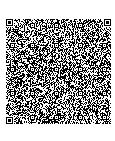 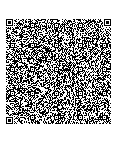 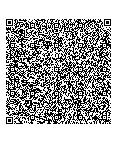 